The North Korean Won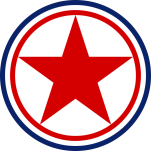 Good morning and welcome to this presentation about the symbolism and meaning of the images on the currency of North Korea; the WonNorth Korea is a small country located on the north part of the Korean Peninsula. It has been ruled as a communist dictatorship by members of the Kim family since 1950.Bad economic planning and isolation from the rest of the world means that North Korea is a very poor country with a simple infrastructure.Although it has a population of only around 24 million people, it has a military made up of over 9.5 million regular troops, reservists and paramilitaries.The currency of North Korea is the Won. The highest denomination note is the 5000 won and features the founder and former leader of the state, Kim Il Sung on the front. He looks very healthy, happy and clean and he is looking at a star symbol which represents the Communist party. On the reverse is an image of Kim Il Sung’s birthplace, Mangyongdae.